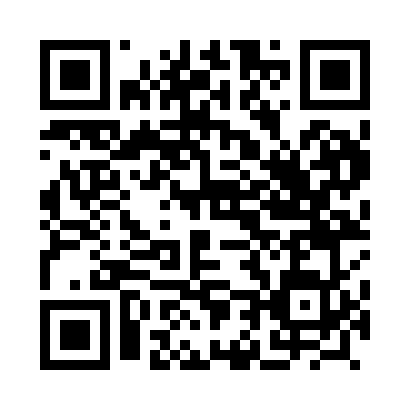 Prayer times for Ahad, PakistanWed 1 May 2024 - Fri 31 May 2024High Latitude Method: Angle Based RulePrayer Calculation Method: University of Islamic SciencesAsar Calculation Method: ShafiPrayer times provided by https://www.salahtimes.comDateDayFajrSunriseDhuhrAsrMaghribIsha1Wed4:145:4312:254:047:088:372Thu4:135:4212:254:047:098:383Fri4:125:4112:254:047:098:394Sat4:115:4012:254:047:108:405Sun4:095:3912:254:047:118:416Mon4:085:3812:254:047:118:427Tue4:075:3812:254:047:128:438Wed4:065:3712:254:047:138:449Thu4:055:3612:254:047:148:4510Fri4:045:3512:254:047:148:4611Sat4:035:3412:254:047:158:4712Sun4:025:3412:244:047:168:4813Mon4:015:3312:244:047:168:4914Tue4:005:3212:244:047:178:5015Wed3:595:3212:244:047:188:5116Thu3:585:3112:254:047:188:5217Fri3:575:3012:254:047:198:5218Sat3:565:3012:254:047:208:5319Sun3:555:2912:254:047:208:5420Mon3:555:2912:254:047:218:5521Tue3:545:2812:254:047:228:5622Wed3:535:2812:254:047:228:5723Thu3:525:2712:254:057:238:5824Fri3:525:2712:254:057:248:5925Sat3:515:2612:254:057:249:0026Sun3:505:2612:254:057:259:0127Mon3:505:2612:254:057:259:0128Tue3:495:2512:254:057:269:0229Wed3:485:2512:264:057:279:0330Thu3:485:2512:264:057:279:0431Fri3:475:2412:264:057:289:05